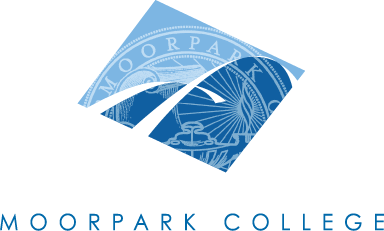 Curriculum CommitteeReviews and recommends to the College President all new courses, new programs, modifications to existing courses and programs, and graduation requirements.  This committee’s charge include these academic and professional matters as identified in Education Code 53200(c): curriculum, including establishing prerequisites and placing courses within disciplines; degree and certificate requirements; and educational program development. GOALS for 2011-2012Implement course cycle of review (5-Year Review)Continue implementation of COR and program cycle of reviewWork towards compliance on repeatability issuesReview prerequisite/corequisite establishment processWork towards compliance on degreesWork on development for additional 1440 degreesDevelop program review processesDevelop rubric for GE course qualification (appropriateness and pattern)Examine GE courses in areas D1 and EDevelop SLO component in CurricUNETReview DE procedures and standard policyAGENDASeptember 6, 20111:00 – 2:30pm – A-138TOPICSNOTESACTIONWelcome and approval of previous minutes Information itemsUpdates and Technical revisions for courses to be taught in FA11 need to be submitted to Tech Review by 4/5/11 (Level 4 in CurricUNET). Substantial and Stand Alone New courses to be taught in FA11 need to be submitted to Tech Review (Level 4 in CurricUNET) by 2/2/11. CORs for September – ACT, SociologyCORs for October – Animal Science/EATMCORs for November – Interior Design, College Strategies, MultimediaCORs for December – Computer Network Sys EngineeringA.B.C.D.E.F..Discussion         CORs for October – Animal Science/EATMReview goalsFeesD.   Standalone training completionE.   GE CommitteeA.B.C.
D. E. CURRICULUM REVIEW (1:00 pm)Consent AgendaTechnical:GEOG M01 (GE-A2)GEOG M01L (GE-A2)Update:Course Inactivation:Course Deletion/Historical:a.    LIB M01	b.    PHOT M04c.    PHOT M60B	d.    PHOT M60Ce.    PHOT M60D	f.     PHOT M60Eg.    PHOT M60F	h.    PHOT M60I1a.1b.2.3.4a.4b.4c.4d.4e.4f.4g.4h.Action AgendaNew Course Stand Alone (pending program update):New Course (part of a program):Substantial:RADT M44BTechnical:Update (action item due to multiple GE in same area):Degrees/Programs:1.2.3a.4.5.6.Adjournment.  The meeting was adjourned at _________ pm.Adjournment.  The meeting was adjourned at _________ pm.Adjournment.  The meeting was adjourned at _________ pm.Meeting Calendar 2011-2012A-1381st  Tuesday 1:00 pm-2:30pm & 2nd Tuesday 1:00-4:00pmMeeting Calendar 2011-2012A-1381st  Tuesday 1:00 pm-2:30pm & 2nd Tuesday 1:00-4:00pm9/6/20111/10/20129/13/20112/7/201210/4/20112/14/201210/11/20113/6/201211/1/20114/10/201211/8/20115/1/201212/6/20115/8/201212/13/2011